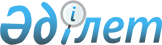 О переименовании улиц села Отар Отарского сельского округаРешение акима Отарского сельского округа Кордайского района Жамбылской области от 13 января 2017 года № 1. Зарегистрировано Департаментом юстиции Жамбылской области 10 февраля 2017 года № 3309      Примечание РЦПИ.

      В тексте документа сохранена пунктуация и орфография оригинала.

      В соответствии со статьей 35 Закона Республики Казахстан от 23 января 2001 года "О местном государственном управлении и самоуправлении в Республике Казахстан", подпунктом 4) статьи 14 Закона Республики Казахстан от 8 декабря 1993 года "Об административно-территориальном устройстве Республики Казахстан", на основании заключения ономастической комиссии при акимате Жамбылской области от 8 декабря 2016 года и с учетом мнения населения соответствующей территории аким сельского округа РЕШИЛ:

      1. Переименовать улицы села Отар Отарского сельского округа:

      улицу ПД-2 – Туран;

      улицу ПД-7 – Турксиб;

      улицу Новостройка – Самал;

      улицу Новая – Зангар.

      2. Контроль за исполнением настоящего решения возложить на заместителя акима Отарского сельского округа Тулеуову Е.

      3. Настоящее решение вступает в силу со дня государственной регистрации в органах юстиции и вводится в действие по истечении десяти календарных дней после дня его первого официального опубликования.


					© 2012. РГП на ПХВ «Институт законодательства и правовой информации Республики Казахстан» Министерства юстиции Республики Казахстан
				
      Аким сельского округа

Шадиев Ж.
